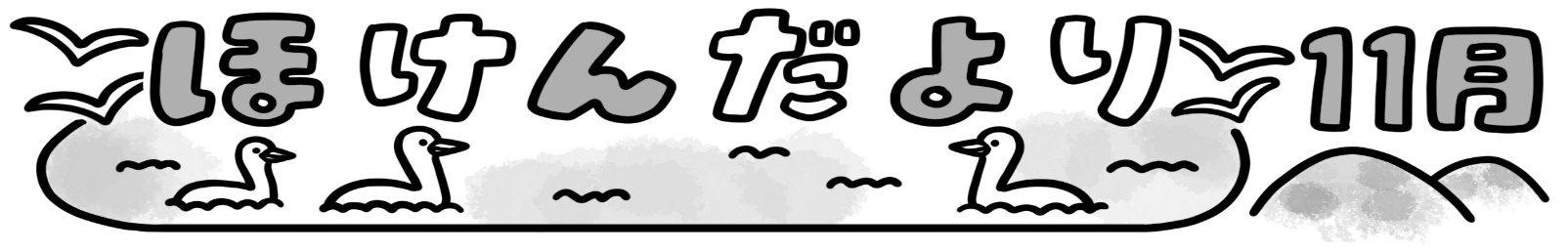 保学内発７号令和５年１１月大阪府立八尾支援学校保健室　ににががり、じわじわとのがこえてきました。にくなってくると、をしやすく、やインフルエンザのがするれがあります。ごでものをはじめ、へのごをよろしくおいいたします。✿　をめよう！　✿のにしたウイルスやなどをしてやっつける、またはするきを『といます。にはがあり、えばじようなでしてじようにしていても、かぜをよくひいてしまうとあまりひかないがいるのはそのためです。かぜやインフルエンザをはじめとするがにしやすいこの、い・うがいなどのとともに、しでもをめておくことものといえます。をめるためには、のようながとされています。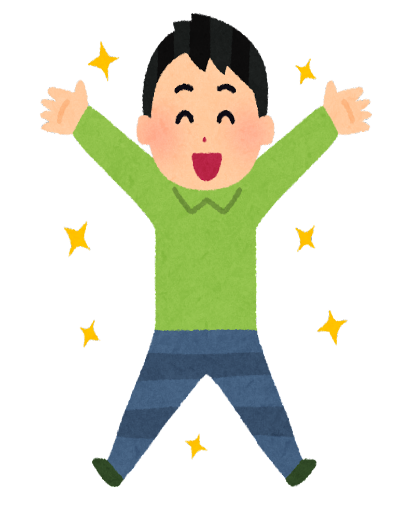 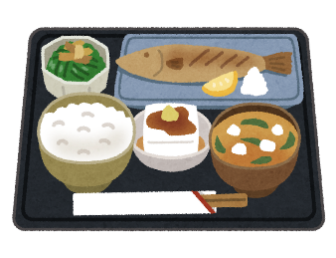 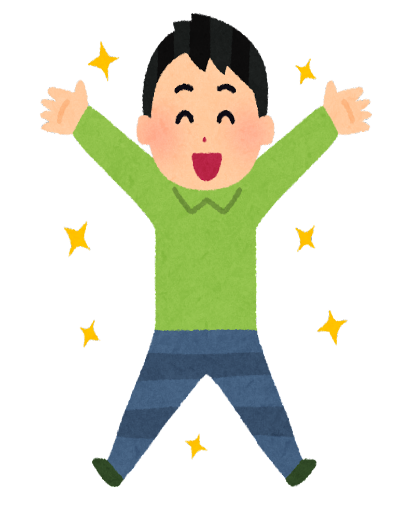 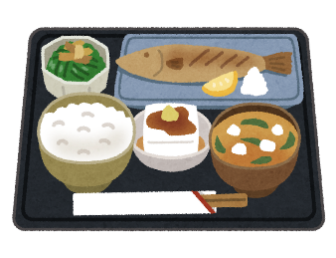 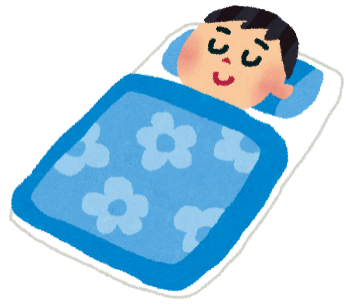 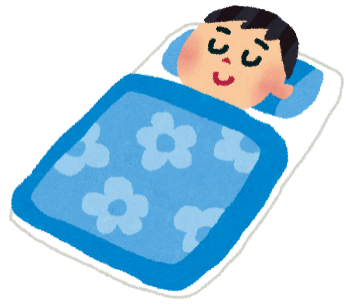 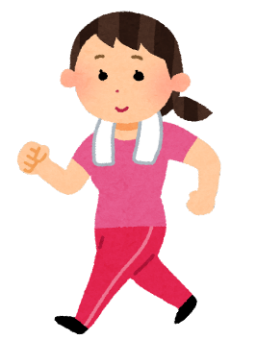 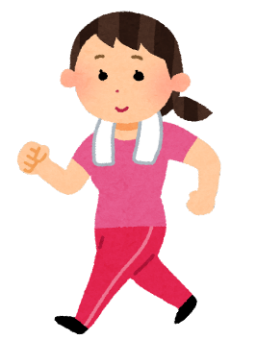 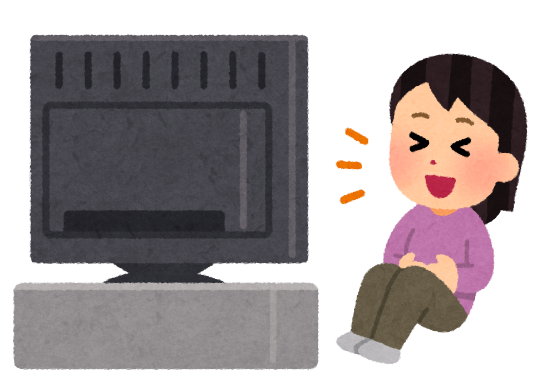 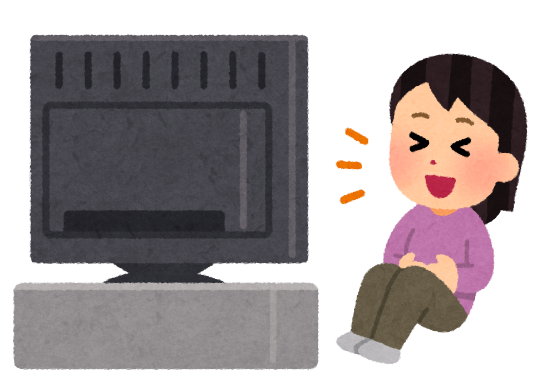 ✿　１１８はいいの　✿  、にはのむしがっているでの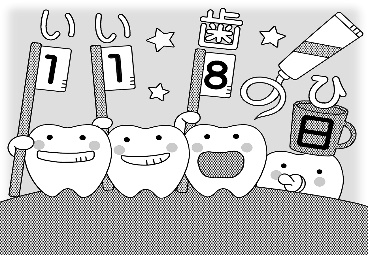 など・のはえているそうです。「いいと」でいられるように、のみがきをづけ、いものをえるなどにもをりましょう。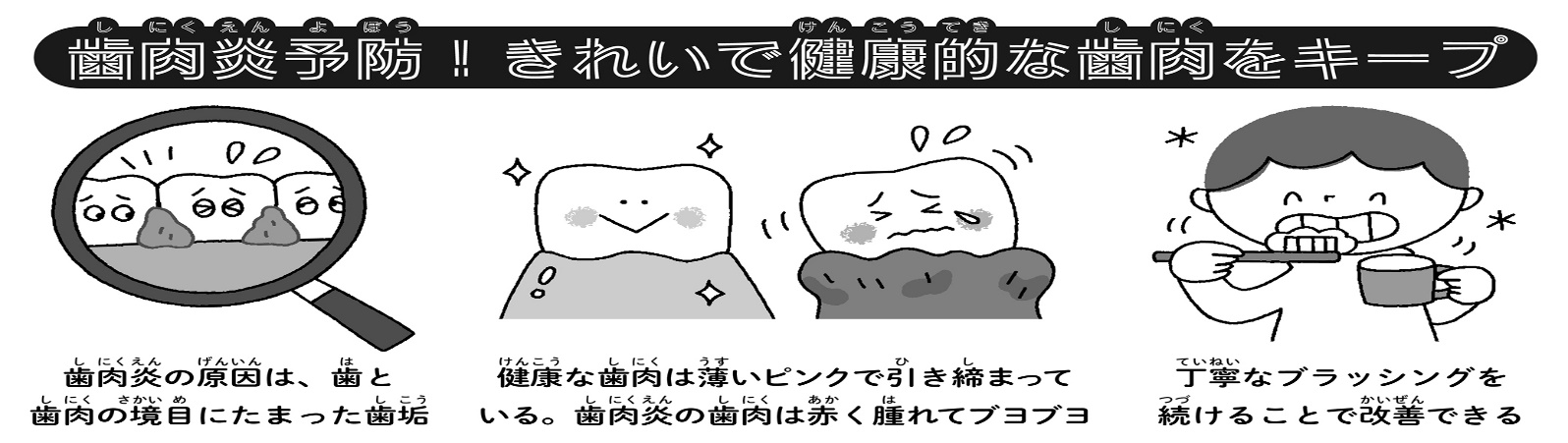 ✿学校歯科医の三宅秀和先生からのお話✿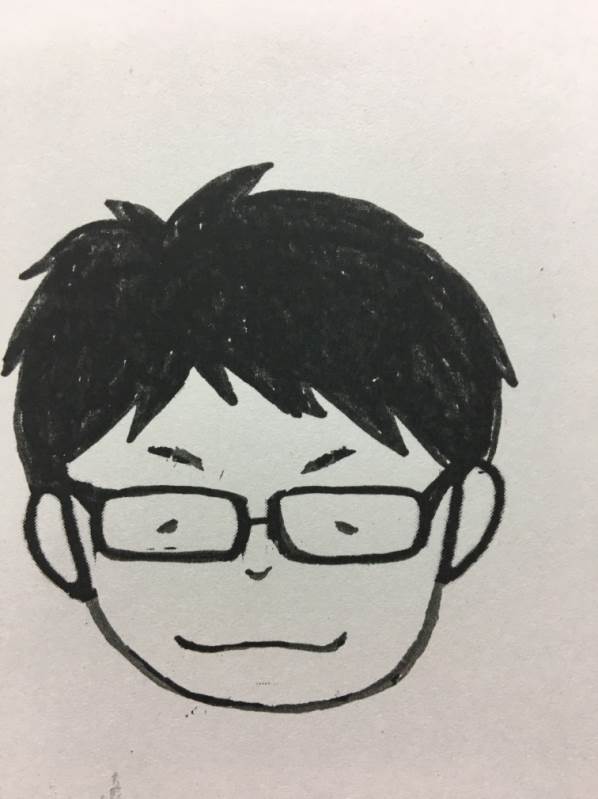 